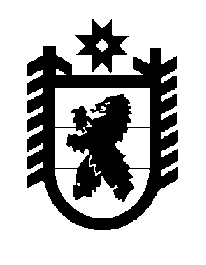 Российская Федерация Республика Карелия    ПРАВИТЕЛЬСТВО РЕСПУБЛИКИ КАРЕЛИЯПОСТАНОВЛЕНИЕот  17 декабря 2016 года № 440-Пг. Петрозаводск О внесении изменений в постановление ПравительстваРеспублики Карелия от 30 декабря 2011 года № 388-ППравительство Республики Карелия п о с т а н о в л я е т:Внести в постановление Правительства Республики Карелия                    от 30 декабря 2011 года № 388-П «Об утверждении Условий предоставления и расходования субсидий местным бюджетам из бюджета Республики Карелия, Критериев отбора муниципальных образований для предоставления субсидий местным бюджетам из бюджета Республики Карелия и Методик распределения субсидий местным бюджетам из бюджета Республики Карелия между муниципальными образованиями» (Собрание законодательства Республики Карелия, 2011, № 12, ст. 2092; 2012, № 3, ст. 472; № 4, ст. 668;  № 6, ст. 1144, 1162; № 7,  ст. 1345, 1353; № 8,                      ст. 1444; № 9, ст. 1631; № 10, ст. 1826; № 11, ст. 2035; № 12, ст. 2211, 2237, 2240, 2269, 2270; 2013, № 2,  ст. 256; № 4, ст. 611, 625; № 6, ст. 1022; № 7,               ст. 1243; 2014, № 2, ст. 192; № 4, ст. 590; № 7, ст. 1285, 1287, 1298; № 8,                  ст. 1443, 1445; № 9, ст. 1620, 1631; № 10, ст. 1826; № 12, ст. 2329, 2343; 2015, № 2, ст. 245, 251;  № 3, ст. 449; № 4, ст. 671;  № 5, ст. 924; № 6, ст. 1140, 1160; № 7, ст. 1375; № 8, ст. 1531; № 9, ст. 1755; № 10, ст. 1960, 1975, 1981; № 11, ст. 2101; № 12, ст. 2376; 2016, № 1, ст. 57, 65; № 2, ст. 240, 243, 259; № 3,                     ст. 503, 528; № 4, ст. 839;  Официальный интернет-портал правовой информации (www.pravo.gov.ru), 1 июня 2016 года, № 1000201606010004;                       27 июня 2016 года, № 1000201606270003; 28 июля 2016 года,                                         № 1000201607280018; 29 августа 2016 года, № 1000201608290001;                          19 сентября 2016 года, № 1000201609190001) следующие изменения:	1) в абзаце третьем подпункта «в» пункта 2 Условий предоставления и расходования субсидий местным бюджетам из бюджета Республики Карелия, утвержденных указанным постановлением, слова «1 октября» заменить словами «1 декабря»;	2) в Методике распределения субсидий местным бюджетам из бюджета Республики Карелия между муниципальными образованиями на поддержку мер по обеспечению сбалансированности бюджетов муниципальных образований, утвержденной приложением № 15 к указанному постановлению:	в абзаце первом пункта 4 слова «на очередном (j) этапе» заменить словами «на I и II этапах (далее в настоящей Методике – очередной (j) этап)»;	дополнить пунктом 9 следующего содержания:	«9. Распределение объема средств на обеспечение сбалансиро-ванности на III этапе между бюджетами соответствующих (i) муниципальных районов (городских округов) осуществляется по следующей формуле:Ссбал3i = (Ссбал – SUM Ссбал1i – SUM Ссбал2i) х Ni / SUM Ni , где	Ссбал – общий объем субсидии, предусмотренный законом Респуб-лики Карелия о бюджете на соответствующий финансовый год; 	Ni – объем средств на обеспечение сбалансированности бюджета соответствующего (i) муниципального района (городского округа), в котором уровень задолженности по кредитам, полученным в российских кредитных организациях, по отношению к объему налоговых и неналоговых доходов составляет более 70% или уровень расчетной бюджетной обеспеченности муниципального района (городского округа) на текущий финансовый год составляет менее 1,2, для реализации расходных обязательств по выплате заработной платы с начислениями на выплаты по оплате труда работникам муниципальных учреждений за декабрь текущего года.».	ГлаваРеспублики Карелия                                                                 А.П. Худилайнен